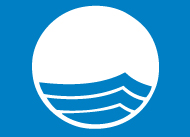 Zilā Karoga programmaJahtu ostas pieteikuma anketa2022INFORMĀCIJA PAR JAHTU OSTUKONTAKTIJAHTU OSTAS INFORMĀCIJAVIDES IZGLĪTĪBA UN INFORMĀCIJAVIDES PĀRVALDE UN APSAIMNIEKOŠANADROŠĪBA UN SERVISSŪDENS KVALITĀTEKORPORATĪVĀ SOCIĀLĀ ATBILDĪBA UN KOPIENAS IESAISTEZILĀ KAROGA SAISTĪBU APLIECINĀJUMSŠī pieteikuma forma ir uzskatāma par līgumu starp jahtu ostu un FEE International autorizēto nacionālo Zilā Karoga organizāciju. Parakstot pieteikuma formu mēs apliecinām, ka tajā sniegtā informācija ir precīza, un tajā ietvertās saistības un apņemšanās tiks izpildītas.  Jahtu ostas īpašnieks un atbildīgais personāls apņemas nekavējoši nolaist Zilo Karogu, ja nav nodrošināta kāda imperatīvā kritērija ieviešana un izpilde, kā arī nodrošināt informācijas sniegšanu par to Zilā Karoga nacionālajai koordinācijai.Mēs esam informēti, ka nacionālā un starptautiskā Zilā Karoga žūrija patur tiesības noraidīt pieteikumu vai anulēt sertifikāciju, ja jahtu osta ir atzīta par vainīgu nacionālās vides likumdošanas pārkāpumos vai kādā citādā veidā darbojas pret Zilā Karoga starptautiskās programmas principiem.Jahtu ostas īpašnieka pārstāvis:								Datums: 		Paraksts:		PIELIKUMI	Detalizēta jahtu ostas karte, kas parāda sekojošu infrastruktūras elementu atrašanās vietu :Jahtu ostas robežas Jahtu ostas kartes un informācijas stenda atrašanās vietu Bīstamo un naftas produktu atkritumu nodošanas aprīkojuma atrašanās vietu Atkritumu konteinerus Dalīto atkritumu konteinerus Tualetes / klāja ūdens atsūknēšanas iekārtas Dzīvības glābšanas aprīkojumu  Ugunsdzēsības aprīojumu Pirmās palīdzības aprīkojumu  Publisko telefonu Sanitāro mezglu Degvielas uzpildes staciju Jahtu remonta un mazgāšanas zonas Jahtu ostas biroja / jahtkluba ēkas Infrastruktūra cilvēkiem ar īpašām vajadzībām  Automašīnu stāvvietas  Viesu jahtām rezervētās vietas  Sabiedriskā transporta pieturvietas   Ja jahtu ostas tuvumā ir vērtīgas/aizsargājamas dabas teritorijas, piekrastē vai ūdenī, pievienojiet jahtu ostā izvietotās informācijas kopiju, kā arī informāciju par vietējās dabas teritorijas apsaimniekošanu (ieskaitot jūras aizsargājamās teritorijas) Lūdzu pievienojiet kopiju no rīcības plāna ārkārtas situāciju gadījumā, iekļaujot arī informāciju par personāla atbildības sfērām. Lūdzu pievienojiet vides uzvedības kodeksa / iekšējās kārtības noteikumu kopiju Lūdzu pievienojiet ZK programmas informāciju, kas ir izvietota jahtu ostā (ja nedomājat izmantot koordinācijas sagatavotos paraugstendus)   Pievienojiet vides pārvaldes sistēmas/vides politikas plāna vai “vides žurnāla” kopiju par aizvadīto un nākamo sezonu . Pievienojiet līgumu kopijas ar attiecīgi licenzētiem atkritumu apsaimniekošanas uzņēmumiem. a.1Nosaukumsa.2Juridiskais īpašnieksa.3Atrašanās vieta (pilsēta, rajons, adrese)a.4Kontakti (telefona numurs, faksa numurs, e-pasts, mājaslapa)a.5Jahtu ostas koordinātas (platuma un garuma grādi)a.6Atbildīgā kontaktpersona (Vārds, uzvārds; amats; telefona numurs; epasts)a.7Informācijas teksts ZK mājaslapai par jahtu ostu latviešu valodā (apmēram 100 vārdi)a.8Popularizācijas teksts ZK starptautiskajai datubāzei un mājaslapai par jahtu ostu angļu valodā (apmēram 100 vārdi)a.9Apliecinājums, ka pieteikumam elektroniskā formā ir pievienotas 3 ar autortiesībām neapgrūtinātas jahtu ostas publicitātes fotogrāfijas izmantošanai ZK komunikācijas aktivitātēsJāJāb.1Piestātņu skaits jahtu ostāb.2Viesu jahtām paredzēto piestātņu skaitsb.3Pagājušā gadā ienākušo viesu jahtu skaitsb.4Vietējo jahtu skaitsb.5Vai tiek “ziemotas jahtas”JāNēJāNēb.6Vai darbojas jahtklubsJāNēJāNē1. Jahtu ostas apmeklētājiem ir pieejama informācija par vietējo ekosistēmu, dabas norisēm un tuvējām ievērojamām un/vai aizsargājamām teritorijām piekrastē un jūrā1. Jahtu ostas apmeklētājiem ir pieejama informācija par vietējo ekosistēmu, dabas norisēm un tuvējām ievērojamām un/vai aizsargājamām teritorijām piekrastē un jūrā1.1Vai jahtu ostas apkārtnē ir vērtīgas/aizsargājamas piekrastes dabas teritorijas piekrastē vai jūrā? JāNēJāNē1.2Ja apkārtnē ir šādas teritorijas, lūdzu sniedziet to īsu aprakstu (līdz 300 zīmēm)1.3Ja apkārtnē ir šādas teritorijas, vai informācija par tām ir izvietota jahtu ostas informācijas stendā (t.sk. attiecīgs uzvedības kodekss) ?JāNēJāNē1.4Ja informācija ir izvietota, sniedziet tās aprakstu vai pievienojiet pielikumā.Apraksts pievienots pielikumā, faila nosaukums: Apraksts pievienots pielikumā, faila nosaukums: 1.5Vai jahtu ostas informācijas stendā ir izvietota vietējā vides informācija, arī, ja tuvumā nav aizsargājamo dabas teritorijuJāNēJāNē1.6Sniedziet šīs informācijas aprakstu vai pievienojiet pielikumāApraksts pievienots pielikumā, faila nosaukums: Apraksts pievienots pielikumā, faila nosaukums: 1.7Kādas vides organizācijas vai institūcijas ir sagatavojušas šo informāciju?1.8Vai jahtu ostas informācijas stendā ir izvietota kāda cita vides informācija?JāNēJāNē1.9Sniedziet šīs informācijas aprakstu vai pievienojiet pielikumāApraksts pievienots pielikumā, faila nosaukums: Apraksts pievienots pielikumā, faila nosaukums: 2 Jahtu ostas informācijas stendā ir izvietota informācija par drošību un apkārtējās vides aizsardzības noteikumiem ostā un apkārtnē2 Jahtu ostas informācijas stendā ir izvietota informācija par drošību un apkārtējās vides aizsardzības noteikumiem ostā un apkārtnē2.1Vai vides uzvedības kodekss (iekšējās kārtības noteikumi ar vides sadaļu) ir izvietots informācijas stendā?JāNēJāNē2.2Vai tajā ir atrunāti sekojoši jautājumi (atzīmēt, ja jā)Bīstamo atkritumu un naftas produktu nodošanaAtkritumu un pārstrādājamo atkritumu nodošanaInformācija par dabas aizsardzības noteikumiem tuvējā apkaimēInformācija par burāšanas ierobežojumiem dabas aizsardzības apsvērumu dēļJahtu remonta zonas lietošanas noteikumiAizliegums nesankcionētai septisko tanku iztukšošanai apkārtējā vidēInformācija par iespējām nodot kanalizāciju/ iztukšot septiskos tankusBīstamo atkritumu un naftas produktu nodošanaAtkritumu un pārstrādājamo atkritumu nodošanaInformācija par dabas aizsardzības noteikumiem tuvējā apkaimēInformācija par burāšanas ierobežojumiem dabas aizsardzības apsvērumu dēļJahtu remonta zonas lietošanas noteikumiAizliegums nesankcionētai septisko tanku iztukšošanai apkārtējā vidēInformācija par iespējām nodot kanalizāciju/ iztukšot septiskos tankus2.3Vai uzvedības kodekss ir izvietots arī kur citur / publiskots arī kādā citā veidā? JāNēJāNēa)Ja jā, sniedziet informāciju kur un kādā formātā?3 Jahtu ostā ir pieejama informācija par Zilā Karoga programmu un tās kritērijiem3 Jahtu ostā ir pieejama informācija par Zilā Karoga programmu un tās kritērijiem3.1Vai informācija par Zilā Karoga programmu jahtu ostām un/vai Zilā Karoga kritēriji jahtu ostām ir izvietota informācijas stendā?JāNēJāNē4 Jahtu ostas apmeklētājiem tiek piedāvātas vismaz trīs vides izglītības aktivitātes sezonā4 Jahtu ostas apmeklētājiem tiek piedāvātas vismaz trīs vides izglītības aktivitātes sezonā4.1Cik vides izglītības aktivitātes ir plānotas nākamajā sezonā?4.2Apstipriniet, ka pielikumā ir pievienots vides izglītības aktivitāšu apraksts, kurā norādīta pasākuma informācija, iekļaujot nosaukumu, aprakstu, mērķauditoriju un izvēlētās metodesPielikumā pievienots vides izglītības aktivitāšu apraksts, faila nosaukums: Pielikumā pievienots vides izglītības aktivitāšu apraksts, faila nosaukums: 4.3.Kā jahtu ostā tiek komunicēta informācija par plānotajām vides izglītības aktivitātēm?4.4Ja jahtu osta iepriekšējā sezonā ir saņēmusi Zilo Karogu, pielikumā pievienots pārskats par īstenotajām vides izglītības aktivitātēm, ietverot nosaukumu, norises laiku, apmeklētāju vai auditorijas lielumu un izvērtējumuPielikumā pievienots vides izglītības aktivitāšu izvērtējums, faila nosaukums: Pielikumā pievienots vides izglītības aktivitāšu izvērtējums, faila nosaukums: 5 Jahtu osta piedāvā Individuālā Zilā karoga iegūšanu (i)5 Jahtu osta piedāvā Individuālā Zilā karoga iegūšanu (i)5.1.Vai jahtu īpašniekiem tiek piedāvāts Individuālais Zilais KarogsJāNēJāNēaJa jā, tad kura versijaNacionālāStarptautiskāNacionālāStarptautiskābJa jā, tad kādā apjomāVides kodeksa aizpildīšana un pieteikuma nosūtīšanaVides kodekss un karoga izsniegšanaVides kodeksa aizpildīšana un pieteikuma nosūtīšanaVides kodekss un karoga izsniegšanacJa nē, sniedziet paskaidrojumu, kāpēc nav iespējams nodrošināt IZK iegūšanudJa nē, vai informācijas stendā ir atsauces par citām iespējām iegūt IZKJāNēJāNē6 Jahtu ostā vides pārvaldes un inciatīvu procesus pārrauga, kā arī regulārus izvērtējumus (vismaz 2 reizes gadā) veic speciāli izveidota koordinācijas grupa.6 Jahtu ostā vides pārvaldes un inciatīvu procesus pārrauga, kā arī regulārus izvērtējumus (vismaz 2 reizes gadā) veic speciāli izveidota koordinācijas grupa.6 Jahtu ostā vides pārvaldes un inciatīvu procesus pārrauga, kā arī regulārus izvērtējumus (vismaz 2 reizes gadā) veic speciāli izveidota koordinācijas grupa.6.1Uzskaitiet koordinācijas grupas dalībniekus, norādot vārdu, uzvārdu, amatu un profesijuUzskaitiet koordinācijas grupas dalībniekus, norādot vārdu, uzvārdu, amatu un profesiju6.2Sniedziet īsu pārskatu par aktivitātēm pagājušajā gadāSniedziet īsu pārskatu par aktivitātēm pagājušajā gadā6.36.3Visi darbinieki ir kompetenti sniegt viesiem informāciju par Zilā Karoga programmuJāNēJāNēJāNē6.46.4Vai apmācības par Zilā Karoga programmu tiek nodrošinātas arī daļēja laika un sezonas strādniekiem?JāNēJāNēJāNē7 Jahtu ostai ir noteikta iekšējā vides politika un rīcības plāns. Plānā jāietver sekojoši aspekti vides apsaimniekošanas jomā – ūdens, atkritumu apsaimniekošana, elektroenerģijas patēriņš, veselības un drošības jautājumi, videi draudzīgu produktu lietošana. 7 Jahtu ostai ir noteikta iekšējā vides politika un rīcības plāns. Plānā jāietver sekojoši aspekti vides apsaimniekošanas jomā – ūdens, atkritumu apsaimniekošana, elektroenerģijas patēriņš, veselības un drošības jautājumi, videi draudzīgu produktu lietošana. 7.1Kāda veida vides apsaimniekošanas plānošanas sistēma jahtu ostā ir:Vides žurnāla sistēmaPilnvērtīga vides pārvaldības sistēmaVides žurnāla sistēmaPilnvērtīga vides pārvaldības sistēma7.2Ja jahtu osta īsteno vides žurnāla sistēmu, pievienojiet pielikumā vides žurnāla kopsavilkumu un mērķus nākamajam gadam. Pievienots pielikumā, faila nosaukums: Pievienots pielikumā, faila nosaukums: 7.3Ja jahtu osta īsteno pilnu vides pārvaldības sistēmu:aTā ir oficiālā sertifikācijas sistēmaJāNēJāNēbTā ir paralēla sistēma vides žurnālamJāNēJāNēcPielikumā pievienota sistēmas kopija, faila nosaukums: 8 Dabas jutīgo teritoriju apsaimniekošana8 Dabas jutīgo teritoriju apsaimniekošana8.1Vai jahtu osta atrodas tuvumā jūras aizsargājamai teritorijai?JāNēJāNēaJa jā, vai esat konsultējušies ar atbilstošo teritoriju apsaimniekojošo institūciju par veicamajām rīcībām dabas aizsardzības un bioloģiskās daudzveidības mērķu sasniegšanāJāNēJāNēbSniedziet īsu situācijas un pieņemto lēmumu raksturojumu9 Jahtu ostā ir nodrošināti atbilstoši un pamanāmi konteineri bīstamo atkritumu dalītai savākšanai (krāsas, šķīdinātāji, rūsas noņēmēji, akumulatori, izlietotie naftas produkti u.c.). Šo atkritumu tālākā apsaimniekošana tiek veikta atbilstoši bīstamo atkritumu apsaimniekošanas likumdošanai.9 Jahtu ostā ir nodrošināti atbilstoši un pamanāmi konteineri bīstamo atkritumu dalītai savākšanai (krāsas, šķīdinātāji, rūsas noņēmēji, akumulatori, izlietotie naftas produkti u.c.). Šo atkritumu tālākā apsaimniekošana tiek veikta atbilstoši bīstamo atkritumu apsaimniekošanas likumdošanai.9.1Kādus bīstamos atkritumus jahtu ostā ir iespējams nodot?KrāsasAtšķaidītājus	Remonta sakasasTīrāmos līdzekļusAkumulatorus un baterijasIzlietotos naftas produktus	Citus ___KrāsasAtšķaidītājus	Remonta sakasasTīrāmos līdzekļusAkumulatorus un baterijasIzlietotos naftas produktus	Citus ___9.2Vai jūsu jahtu osta ir uzskatāma par mazo jahtu ostu (ar piestātņu skaitu mazāku par 150)JāNēJāNēaJa jā, vai jums ir sarežģījumi nodrošināt pilnā apjomā bīstamo atkritumu savākšanu, uzglabāšanu un nodošanu turpmākai pārstrādeiJāNēJāNēbJa jā, sniedziet īsu iemeslu raksturojumucVai jūs izmantojiet iespējas sadarboties ar tuvējām ostām un jahtu ostām bīstamo atkritumu savākšanas nodrošināšanāJāNēJāNēdJa jā, vai informācija ir attiecīgi izvietota jahtu ostas informācijas stendā?JāNēJāNē9.3Vai jūsu vai mazo jahtu sadarbības līguma ietvaros – jūsu partneriem, kas nodrošina bīstamo atkritumu vai atsevišķu to frakciju savākšanu, infrastruktūra ir atbilstoša sekojošiem nosacījumiem?Uzturēta tīra un droši apkārtējai videiNovietota atsevišķi no pārējā aprīkojuma un infrastruktūrasNerada draudus bērniem un apmeklētājiemIr aizsargāta no uzliesmošanas vai avārijas draudiemUzturēta tīra un droši apkārtējai videiNovietota atsevišķi no pārējā aprīkojuma un infrastruktūrasNerada draudus bērniem un apmeklētājiemIr aizsargāta no uzliesmošanas vai avārijas draudiem9.4Vai turpmāko bīstamo atkritumu savākšanu veic licenzēts atkritumu apsaimniekošanas uzņēmums? JāNēJāNē9.5Vai bīstamo atkritumu turpmākā apstrāde notiek licenzētā uzņēmumā?JāNēJāNē9.6Vai jahtu osta nodrošina atbilstību ES Atkritumu apsaimniekošanas Direktīvas prasībām?JāNēJāNē10 Jahtu ostā ir pietiekamā skaitā izvietoti prasībām un vajadzībām atbilstoši un labi apsaimniekoti atkritumu konteineri un atkritumu urnas. Atkritumu tālāko apsaimniekošanu veic sertificēts atkritumu apsaimniekošanas uzņēmums.10 Jahtu ostā ir pietiekamā skaitā izvietoti prasībām un vajadzībām atbilstoši un labi apsaimniekoti atkritumu konteineri un atkritumu urnas. Atkritumu tālāko apsaimniekošanu veic sertificēts atkritumu apsaimniekošanas uzņēmums.10.1Kādus atkritumu pieņemšanas konteineru veidus jahtu ostaAtkritumu urnasAtkritumu konteineriCiti (kādi)Atkritumu urnasAtkritumu konteineriCiti (kādi)10.2Vai atkritumu savākšanas konteineru un urnu skaits ir pietiekams noslodzei?JāNēJāNē10.3Vai atkritumu konteineri un urnas tiek regulāri iztukšoti un nodrošināta to tīrība?JāNēJāNē10.4Vai atkritumu izvešanu nodrošina licenzēts atkritumu apsaimniekošanas uzņēmums?JāNēJāNē10.5Vai atkritumi tiek nogādāti attiecīgās darbības atļaujas saņēmušā noglabāšanas vai pēcapstrādes uzņēmumāJāNēJāNē11 Jahtu ostā ir izvietoti īpaši konteineri pārstrādājamo atkritumu veidu savākšanai (stikla pudeles, skārdenes, papīrs, PET plastmasa, komposts u.c.)  11 Jahtu ostā ir izvietoti īpaši konteineri pārstrādājamo atkritumu veidu savākšanai (stikla pudeles, skārdenes, papīrs, PET plastmasa, komposts u.c.)  11.1Kādas pārstrādājamo atkritumu pieņemšanas iespējas jahtu ostā ir nodrošinātas?  Stikls Skārdenes Papīrs Plastmasa Organika Citas frakcijas (kādas)Stikls Skārdenes Papīrs Plastmasa Organika Citas frakcijas (kādas)11.2Kur ir izvietota informācija par pārstrādājamo atkritumu nodošanas iespējām? Pie attiecīgajiem konteineriem Informācijas stendā Citur Pie attiecīgajiem konteineriem Informācijas stendā Citur11.3Vai pārstrādājamo atkritumu tālāko transportēšanu veic licenzēts uzņēmums? Jā Nē Jā Nē11.4Vai pārstrādājamo atkritumu pēcapstrādi veic licenzēts uzņēmums? Jā Nē Jā Nē12 Jahtu osta nodrošina iespēju nodot bilžūdeņus12 Jahtu osta nodrošina iespēju nodot bilžūdeņus12.1Vai jūsu jahtu osta ir ar ietilpību līdz 150 piestātņu vietām un ir uzskatāma par mazo jahtu ostu? Jā Nē Jā Nē12.2Ja jā, vai jūs uzskatāt par neiespējamu nodrošināt bilžūdeņu pieņemšanas infrastruktūru? Jā Nē Jā NēaJa jā, sniedziet pamatojumu, kāpēcbJa jā, vai jums ir noslēgta sadarbības vienošanās ar kādu no tuvējām jahtu ostām, kam ir attiecīgais aprīkojums? Jā Nē Jā Nē12.2Vai kopīgi izmantotais aprīkojums nodrošina naftas produktu frakciju nodalīšanu Jā Nē Jā Nē12.3Vai aprīkojums ir brīvi pieejams visiem klientiem? Jā Nē Jā Nē13 Jahtu ostā ir pieejamas tualešu tvertņu atsūknēšanas iekārtas13 Jahtu ostā ir pieejamas tualešu tvertņu atsūknēšanas iekārtasaVai jūsu jahtu osta ir ar ietilpību līdz 150 piestātņu vietām un ir uzskatāma par mazo jahtu ostu? Jā Nē Jā Nē13.1Ja jā, vai jūs uzskatāt par neiespējamu nodrošināt tualešu tvertņu izsūknēšanas infrastruktūru? Jā Nē Jā NēaJa jā, sniedziet pamatojumu, kāpēc: bJa jā, vai jums ir noslēgta sadarbības vienošanās ar kādu no tuvējām jahtu ostām, kam ir attiecīgais aprīkojums? Jā Nē Jā Nēc Ja jā, vai informācija ir izvietota jahtu ostas informācijas stendā? Jā Nē Jā NēdJa jā, vai jūs apzinaties savu līdzatbildību infrastruktūras attiecīgā uzturēšanas nodrošināšanā jahtu ostā, ar ko jums ir noslēgts līgums Jā Nē Jā Nē13.2Vai jahtu ostā (vai uz līguma pamata blakus jahtu ostā) ir pieejama tualešu tvertņu atsūknēšanas sistēma? Jā Nē Jā NēaJa jā, kāda infrastruktūra tiek izmantotaIebūvēts servisa aprīkojumsMobilais aprīkojumsIzsaucama kanalizācijas izvešanas automašīnabVai infrastruktūra ir viegli pieejama visiem potenciālajiem izmantotājiem (ieskaitot jahtas ar lielāku iegrimi)? Jā Nē Jā NēcVai jahtu ostā izvietotā infrastruktūra atbilst nacionālās likumdošanas prasībām Jā Nē Nav attiecināms Jā Nē Nav attiecināms14 Visas celtnes un aprīkojums ir jāuztur adekvātā kārtībā un to stāvoklim ir jāatbilst visai spēkā esošai nacionālajai likumdošanai. Jahtu ostai jābūt labi integrētai apkārtējā dabas vidē14 Visas celtnes un aprīkojums ir jāuztur adekvātā kārtībā un to stāvoklim ir jāatbilst visai spēkā esošai nacionālajai likumdošanai. Jahtu ostai jābūt labi integrētai apkārtējā dabas vidē14.1Vai jahtu ostai ir visas nepieciešamās atļaujas savai darbībai? Jā Nē Jā Nē14.2Vai jahtu osta (ēku, infrastruktūras un aprīkojuma izpratnē) ir uzturēta pietiekamā kārtībā, integrēta apkārtējā vidē un atbilst saistošajiem normatīvajiem aktiem ? Jā Nē Jā Nē14.3Vai jahtu ostai ir veikta Ietekmes uz vidi novērtējuma procedūra? Jā Nē Jā NēaVai jahtu ostā ir vairāk kā 500 piestātnes un tā ir celta pēc 2000. gada? Jā Nē Jā NēbVai ir notikušas jahtu ostas paplašināšanas par vairāk kā 250 piestātņu vietām? Jā Nē Jā Nē14.4Vai citas jahtu ostas teritorijā atrodošās ēkas un iekārtas (veikali, restorāni, rotaļlaukumi) tiek uzturētas tīras, drošas un atbilstoši aprīkotas, saskaņā ar esošo likumdošanu?   Jā Nē Jā NēaVai jahtu ostā, ūdenī vai apkārtnē no šīm ēkām un iekārtām nonāk nesankcionēts piesārņojums? Jā Nē Jā Nē14.5Vai jahtu osta izmanto videi draudzīgas preces un produktus?   Jā Nē Jā NēaJa jā, lūdzu sniedziet aprakstu, kādus:bJa nē, sniedziet paskaidrojumu, kāpēc:14.6Vai jahtu ostas zaļās teritorijas tiek apsaimniekotas videi draudzīgā veidā? Jā Nē Jā NēaJa nē, paskaidrojiet kāpēc14.7Vai kārtējās sezonas laikā ir plānota būtiska jahtu ostas paplašināšana vai pārbūve?   Jā Nē Jā Nē15 Nodrošinātas atbilstošas un tīras sanitārās labierīcības ar izvietotām norādēm par to atrašanās vietu. Kontrolēta notekūdeņu novadīšana uz attīrīšanas iekārtām.  15 Nodrošinātas atbilstošas un tīras sanitārās labierīcības ar izvietotām norādēm par to atrašanās vietu. Kontrolēta notekūdeņu novadīšana uz attīrīšanas iekārtām.  15.1Vai sanitārās labierības ir atbilstošā kārtībā un tīras?   Jā Nē Jā Nē15.2Sniedziet informāciju par sanitāro labierīcību skaitu : Tualetes Izlietnes Dušas Tualetes Izlietnes Dušas15.3Vai ir pieejams dzeramais ūdens?   Jā Nē Jā Nē15.4Vai sanitārās labierīcības ir viegli pieejamas un atrodamas no jebkuras jahtu ostas vietas? Jā Nē Jā Nē15.5Vai sanitārie mezgli ir pievienoti likumīgai sertificētai kanalizācijas un komunālo notekūdeņu attīrīšanas sistēmai ? Jā Nē Jā NēaJa nē, sniedziet skaidrojumu, kā citādi drošā veidā tiek nodrošināta notekūdeņu novadīšana un attīrīšana16 Ja jahtu ostā ir laivu remonta vai mazgāšanas iekārtas, piesārņojums no tām nedrīkst nonākt kanalizācijā, augsnē vai ūdenī jahtu ostā un tās apkārtnē16 Ja jahtu ostā ir laivu remonta vai mazgāšanas iekārtas, piesārņojums no tām nedrīkst nonākt kanalizācijā, augsnē vai ūdenī jahtu ostā un tās apkārtnē16.1Vai jahtu ostā ir laivu remonta un/vai mazgāšanas zonas? Jā Nē Jā NēaJa jā, vai ir nodrošināta to atbilstība normatīvajiem aktiem un standartiem ? Jā Nē Jā NēbJa jā, vai to atrašanās vieta ir skaidri atzīmēta ? Jā Nē Jā NēcJa jā, vai tajās uzstādītie filtri ir piemēroti bīstamo vielu savākšanai ? Jā  Nē Jā  NēdJa jā, vai turpmāk konkrētās savāktās vielas tiek turpmāk apsaimniekotas bīstamo ķīmisko vielu likumdošanā noteiktajā kārtībā? Jā Nē Jā NēeVai lielāka mēroga remontdarbi tiek veikti iekštelpās / zem pārseguma? Jā Nē Jā Nē17 Ilgtspējīga un videi draudzīga transporta veidu veicināšana17 Ilgtspējīga un videi draudzīga transporta veidu veicināšana17.1Vai jahtu osta atrodas >2 kilometrus no tuvākās apdzīvotās vietas? Jā Nē Jā Nē17.2Vai ir kāds ilgtspējīgs transporta veids no/uz jahtu ostu? Jā Nē Jā NēaKāds? Sabiedriskais transports Iznomājami velosipēdi Gājēju celiņi un takas Cits Sabiedriskais transports Iznomājami velosipēdi Gājēju celiņi un takas Cits18 Jahtu ostas teritorijā automašīnu novietošana un braukšana ir pieļaujama ierobežoti un tikai speciālās norādītās zonās18 Jahtu ostas teritorijā automašīnu novietošana un braukšana ir pieļaujama ierobežoti un tikai speciālās norādītās zonās18.1Vai jahtu ostas teritorijā ir atļauta automašīnu novietošana/braukšana? Jā Nē Jā NēaJa jā, vai šīm aktivitātēm ir norādītas speciālas vietas? Jā Nē Jā NēbJa jā, vai gājējiem ir nodrošināta brīva un droša pārvietošanās jahtu ostas teritorijā? Jā Nē Jā Nē19 Tiek kontrolēta labierīcību un dušu ūdens patēriņa ekoefektivitāte.19 Tiek kontrolēta labierīcību un dušu ūdens patēriņa ekoefektivitāte.19.1Ūdens patēriņš no ūdens krāniem jahtu ostas teritorijā nepārsniedz 6 litrus minūtē. Jā Nē Jā Nē19.2Ūdens patēriņš dušās nepārsniedz 9 litrus minūtē. Jā Nē Jā Nē19.3Ūdens patēriņš tualešu skalojamās tvertnēs nepārsniedz 6 litrus vienā skalošanas reizē. Jā Nē Jā Nēa)Ja nē, vai skalojamās tvertnes ir aprīkotas ar kādu no sekojošiem risinājumiem ūdens taupībai? “Pelēkā ūdens” aprites sistēmu Stop pogu ūdens plūsmas pārtraukšanai Divu režīmu skalošanas sistēmu “Pelēkā ūdens” aprites sistēmu Stop pogu ūdens plūsmas pārtraukšanai Divu režīmu skalošanas sistēmu19.4Vai jahtu ostā tiek izmantoti kādi citi ūdens resursu taupīšanas risinājumi Sensoru sistēmas vai spiediena regulēšana ūdens krāniem Maksas vai taimeru sistēmas Pelēkā ūdens vai lietusūdens izmantošanas risinājumi Sensoru sistēmas vai spiediena regulēšana ūdens krāniem Maksas vai taimeru sistēmas Pelēkā ūdens vai lietusūdens izmantošanas risinājumi20 Labierīcību un publisko telpu un teritoriju tīrīšanā tiek izmantoti tikai videi draudzīgi tīrīšanas līdzekļi20 Labierīcību un publisko telpu un teritoriju tīrīšanā tiek izmantoti tikai videi draudzīgi tīrīšanas līdzekļi20.1Vai labierīcību un publisko telpu tīrīšanā tiek izmantoti tikai videi draudzīgi tīrīšanas līdzekļi? Jā Nē Jā Nē20.2Sanitāro telpu un citu iekštelpu tīrīšanā tiek izmantoti tikai ekosertificēti tīrīšanas un mazgāšanas līdzekļi. Jā Nē Jā Nē20.3Ja tīrīšanu nodrošina ārpakalpojuma sniedzējs, vai šie nosacījumi ir iekļauti iepirkuma līgumā? Jā Nē Jā Nē20.4Ikdienas tīrīšanas vajadzībām tiek izmantots mikrošķiedras audums ūdens patēriņa samazināšanai. Jā Nē Jā Nē21  Sanitārajās labierīcībās tiek izmantoti tikai videi draudzīgs tualetes papīrs, papīra dvieļi un citi izstrādājumi. Ziepes un citas personīgās higiēnas preces tiek piedāvātas tikai dozatoru sistēmās.21  Sanitārajās labierīcībās tiek izmantoti tikai videi draudzīgs tualetes papīrs, papīra dvieļi un citi izstrādājumi. Ziepes un citas personīgās higiēnas preces tiek piedāvātas tikai dozatoru sistēmās.21.1Vai jahtu ostā piedāvātie tualetes piederumi – tualetes papīrs, papīra dvieļi u.c. ir videi draudzīgi? Jā Nē Jā Nē21.2Vai piedāvātie papīra izstrādājumi ir ražoti no nebalināta papīra? Jā Nē Jā Nē21.3Vai piedāvātās ziepes, šampūns un citi personīgās higiēnas līdzekļi, ko nodrošina jahtu osta ir dozatoru sistēmās? Jā Nē Jā Nē22  Jahtu ostā tiek izmantots tikai energoefektīvs apgaismojums22  Jahtu ostā tiek izmantots tikai energoefektīvs apgaismojums22.1Jahtu ostā iekštelpās tiek izmantots tikai energoefektīvs apgaismojums Jā Nē Jā Nē22.2Jahtu ostā āra teritoriju apgaismošanai tiek izmantots tikai energoefektīvs apgaismojums Jā Nē Jā Nē22.3Vai iekštelpās un sanitārajās telpās apgaismojuma nodrošināšanā tiek izmantotas sensoru sistēmas? Jā Nē Jā Nē22.4Vai sensoru sistēmas tiek izmantotas arī jahtu ostas biroja telpās? Jā Nē Jā Nē22.5Vai sensoru sistēmas tiek izmantotas arī jahtu ostas āra teritoriju apgaismošanā? Jā Nē Jā Nē23  Jahtu osta cenšas nodrošināt darbības klimatneitralitāti23  Jahtu osta cenšas nodrošināt darbības klimatneitralitāti23.1Vai jahtu osta apkopo informāciju par savas darbības klimata ietekmēm un CO2 pēdu Jā Nē Jā Nē23.2Vai jahtu osta izmanto CO2 kompensācijas mehānismus emisiju balansam? Jā Nē Jā Nē24 Jahtu ostas zaļo zonu un teritoriju apsaimniekošana notiek atbilstoši ilgtspējīgas attīstības principiem24 Jahtu ostas zaļo zonu un teritoriju apsaimniekošana notiek atbilstoši ilgtspējīgas attīstības principiem24.1Vai jahtu ostas teritorijā ir zaļās zonas? Jā Nē Jā Nēa)Ja jā, vai to apsaimniekošana notiek atbilstoši vides aizsardzības labās prakses un ilgtspējīgas attīstības principiem Jā Nē Jā Nēb)Kādi pasākumi ilgtspējīgā teritorijas apsaimniekošanā tiek izmantoti? Netiek izmantoti mākslīgie mēslošanas līdzekļi Zālāja kopšana notiek ar rokām Izmantoti tikai organiskie materiāli Zaļajās zonās tiek stādītas endēmiskās augu sugas Tiek izmantota dārza atkritumu kompostēšana Netiek izmantoti ķīmiskie pesticīdi Netiek izmantoti ķīmiskie herbicīdi Automātiskā zālāja laistīšanas sistēma Dārza un zaļo zonu laistīšana norisinās tikai rīta vai vakara stundās Netiek izmantoti mākslīgie mēslošanas līdzekļi Zālāja kopšana notiek ar rokām Izmantoti tikai organiskie materiāli Zaļajās zonās tiek stādītas endēmiskās augu sugas Tiek izmantota dārza atkritumu kompostēšana Netiek izmantoti ķīmiskie pesticīdi Netiek izmantoti ķīmiskie herbicīdi Automātiskā zālāja laistīšanas sistēma Dārza un zaļo zonu laistīšana norisinās tikai rīta vai vakara stundās24.2Vai jahtu ostā tiek izmantoti ķīmiskie augu aizsardzības un mēslošanas līdzekļi? Jā NēJa atbilde ir jā, vai tie tiek izmantoti biežāk kā reizi gadā: Jā Nē Jā NēJa atbilde ir jā, vai tie tiek izmantoti biežāk kā reizi gadā: Jā Nē24.3Vai jahtu ostā tiek savākts un saimnieciskajām vajadzībām izmantots lietusūdens? Jā Nē Jā Nē25 Jahtu ostā labiekārtojumam un remontiem tiek izmantoti videi draudzīgi materiāli25 Jahtu ostā labiekārtojumam un remontiem tiek izmantoti videi draudzīgi materiāli25.1Jahtu ostas iekštelpu apdarē un iekārtojumā ir izmantoti videi draudzīgi materiāli Jā Nē Jā Nē25.2Jahtu ostas remonta darbos tiek izmantotas ekosertificētas krāsas.   Jā Nē Jā Nē25.3Remontdarbiem un jaunu objektu vai element izbūvē tiek ņemta vērā izmantojamo materiālu ietekme uz vidi Jā Nē Jā Nē25.4Remonta un būvniecības darbiem tiek piesaistīti vietējie pakalpojumu sniedzēji Jā Nē Jā Nē25.5Remonta un būvniecības darbiem izmantotiem kokmateriāliem ir kāds no ilgtspējas sertifikātiem Jā Nē Jā Nē26 Jahtu ostā ir izvietots atbilstošs un labi pamanāms dzīvības glābšanas, pirmās palīdzības un ugunsdzēsības aprīkojums. Aprīkojumam jābūt saskaņā ar attiecīgajām valsts institūciju prasībām26 Jahtu ostā ir izvietots atbilstošs un labi pamanāms dzīvības glābšanas, pirmās palīdzības un ugunsdzēsības aprīkojums. Aprīkojumam jābūt saskaņā ar attiecīgajām valsts institūciju prasībām26.1Vai jahtu ostā ir atbilstošs dzīvības glābšanas aprīkojums ? Jā Nē Jā NēaKāds dzīvības glābšanas aprīkojums ir jahtu ostā? Glābšanas riņķi Trepes Ķekši Glābšanas laivas Cits Glābšanas riņķi Trepes Ķekši Glābšanas laivas CitsbVai aprīkojuma atrašanās vietas ir attiecīgi atzīmētas un tas ir viegli pamanāms ? Jā Nē Jā NēcVai glābšanas aprīkojuma atrašanās vieta ir mazāk kā 200 metri no jebkuras laivu piestātnes jahtu ostā? Jā Nē Jā NēdVai dzīvības glābšanas aprīkojums Zilā Karoga sezonas laikā ir pieejams visu diennakti?  Jā Nē Jā NēeVai dzīvības glābšanas aprīkojums ir sertificēts nacionālajās institūcijās? Jā Nē Jā NēKāda sertifikācija:26.2Vai jahtu ostā ir atbilstošs ugunsdzēsības aprīkojums un iekārtas? Jā Nē Jā NēaKāda veida ugunsdzēsības aprīkojums ir izvietots jahtu ostā Ugunsdzēšamie aparāti Šļūtenes Dzēšamie paklāji Citi Ugunsdzēšamie aparāti Šļūtenes Dzēšamie paklāji CitibVai ugunsdzēsības aprīkojums ir viegli atrodams un par tā atrašanās vietu ir attiecīgas norādes?  Jā Nē Jā NēcVai ugunsdzēsības aprīkojums jahtu ostā ir novietots ne vairāk kā 200 metru attālumā no jebkuras jahtas piestātņu vietas?  JāNēJāNēdVai Zilā Karoga sezonas laikā ugunsdzēsības aprīkojums ir pieejams visu diennakti?JāNēJāNēeVai nacionālās institūcijas ir apstiprinājušas lietošanai jahtu ostā izmantoto ugunsdzēsības aprīkojumu?JāNēJāNē26.3Vai jahtu ostā ir pieejams pirmās palīdzības sniegšanas aprīkojums ?JāNēJāNēaKur ir novietots pirmās palīdzības sniegšanas aprīkojums?Jahtu ostas birojs/reģistratūraVeikals, restorānsCitur, precizējiet kur:Jahtu ostas birojs/reģistratūraVeikals, restorānsCitur, precizējiet kur:bVai pirmās palīzības aprīkojuma atrašanās vieta ir viegli atrodama un uz to norāda informācijas zīmes? JāNē JāNē cKādos laikos ir pieejams pirmās palīdzības aprīkojums?dVai pirmās palīdzības aptieciņas saturs atbilst Sarkanā krusta vai citu attiecināmu organizāciju vai institūciju izvirzītajām prasībām ?JāNēJāNē26.4Vai jahtu ostā vai tās tuvumā ir pieejams publiskais telefons vai telefons, ko var izmantot ārkārtas zvanu veikšanai ?JāNēJāNēaVai telefons ir pieejams visu diennakti?JāNēJāNēbVai telefona atrašanās vieta ir skaidri norādīta ?JāNēJāNē26.5Vai ieejas/izejas no ostas ir skaidri atzīmētas nepieredzējušu burātāju drošībai?JāNēJāNē26.6Vai jahtu ostas teritorijā nakts laikā darbojas apgaismojums?JāNēJāNē26.7Ja jahtu ostā ir sausie doki, vai tiem ir nodrošināta aizsardzība pret ugunsgrēku un vai tie ir pieejami glābšanas dienestu transportam?JāNēNav attiecināmsJāNēNav attiecināms27 Jahtu ostā ir izstrādāti rīcības plāni piesārņojuma, ugunsgrēka vai citu ārkārtas situāciju gadījumos.27 Jahtu ostā ir izstrādāti rīcības plāni piesārņojuma, ugunsgrēka vai citu ārkārtas situāciju gadījumos.27.1Vai jahtu ostai ir rīcības plāns ārkārtas situāciju gadījumos?JāNēJāNē27.2Vai tas ietver sekojošus elementus :Informācija par kontaktpersonām ārkārtas situācijāPersonāla atbildības un pienākumu aprakstu šādās situācijāsEvakuācijas un aizsardzības procedūru aprakstuPublisko brīdinājumu un izziņošanas procedūru kārtības aprakstuInformācija par kontaktpersonām ārkārtas situācijāPersonāla atbildības un pienākumu aprakstu šādās situācijāsEvakuācijas un aizsardzības procedūru aprakstuPublisko brīdinājumu un izziņošanas procedūru kārtības aprakstu27.3Kāds ir rīcības plāna mērogsVeidots speciāli jahtu ostaiIr daļa no ostas rīcības plānaDaļa no pašvaldības rīcības plānaDaļa no reģionāla līmeņa rīcības plānaVeidots speciāli jahtu ostaiIr daļa no ostas rīcības plānaDaļa no pašvaldības rīcības plānaDaļa no reģionāla līmeņa rīcības plāna27.4Vai jahtu ostas personāls ir informēts un apmācīts par šo rīcības plānu ārkārtas situāciju gadījumos?JāNēJāNē28 Jahtu ostā jānodrošina drošības informācijas un brīdinājumu izvietošana28 Jahtu ostā jānodrošina drošības informācijas un brīdinājumu izvietošana28.1Vai jahtu ostā ir izvietota vispārīgā drošības informācija un attiecīgās brīdinājuma zīmes?JāNēJāNē28.2Vai drošības informācija ietver sekojošo :Informācija par pareizu bīstamo atkritumu un viegli uzliesmojošu atkritumu novietošanuInformācija par pareizu degvielas uzpildiBrīdinājuma zīmes (nenorobežoti muliņi u.c.)Ugunskuru un atklātas liesmas dedzināšanas aizliegumi (ja vien nav īpaši norādītas vietas)Norādījumi pareizai elektroinstalāciju lietošanaiPeldēšanās aizliegumsInformācija par telefona, dzīvības glābšanas, ugunsdzēsības un pirmās palīdzības sniegšanas aprīkojuma atrašanās vietuInformācija par augstāk minētā aprīkojuma pareizu lietošanuPublisko brīdinājumu izziņošanas aprakstsInformācija / kontakti par atbildīgo jahtu ostas personālu drošības jautājumosGlābšanas un drošības dienestu kontakttelefoniInformācija par pareizu bīstamo atkritumu un viegli uzliesmojošu atkritumu novietošanuInformācija par pareizu degvielas uzpildiBrīdinājuma zīmes (nenorobežoti muliņi u.c.)Ugunskuru un atklātas liesmas dedzināšanas aizliegumi (ja vien nav īpaši norādītas vietas)Norādījumi pareizai elektroinstalāciju lietošanaiPeldēšanās aizliegumsInformācija par telefona, dzīvības glābšanas, ugunsdzēsības un pirmās palīdzības sniegšanas aprīkojuma atrašanās vietuInformācija par augstāk minētā aprīkojuma pareizu lietošanuPublisko brīdinājumu izziņošanas aprakstsInformācija / kontakti par atbildīgo jahtu ostas personālu drošības jautājumosGlābšanas un drošības dienestu kontakttelefoni28.3Ja kāda no iepriekšējā punktā minētajām informācijām nav izvietota, sniedziet paskaidrojumu, kāpēc29 Pie piestātnēm ir elektrība un ūdens. Attiecīgās instalācijas ir atbilstošas likumdošanas prasībām.29 Pie piestātnēm ir elektrība un ūdens. Attiecīgās instalācijas ir atbilstošas likumdošanas prasībām.29.1Vai jahtām, attālumā ne vairāk kā 25 metri no piestātnes vietas, ir pieejama elektrība un ūdens?JāNēJāNē29.2Vai ir izvietota informācija par ūdens/elektrības lietošanas noteikumiem?JāNēJāNē29.3Vai ir izvietota informācija par ūdens/elektrības taupīšanu?JāNēJāNē29.4Vai iekārtas ūdens/elektrības nodrošināšanai ir drošas un atbilst prasībām?JāNēJāNē30 Infrastruktūra nodrošina cilvēkiem ar īpašām vajadzībām pietiekamu pieeju jahtu ostai30 Infrastruktūra nodrošina cilvēkiem ar īpašām vajadzībām pietiekamu pieeju jahtu ostai30.1Vai jahtu ostā ir pieejas infrastruktūra cilvēkiem ar kustību traucējumiem un īpašām vajadzībām?JāNēJāNēaJa jā, kāda infrastruktūra ir nodrošināta?Iespēja pārvietoties jahtu ostas teritorijāAutostāvvietasPiemērotas sanitārās labierīcībasPiemērotas jahtu piestātnesCitiIespēja pārvietoties jahtu ostas teritorijāAutostāvvietasPiemērotas sanitārās labierīcībasPiemērotas jahtu piestātnesCitibJa jā, vai tās atbilst vietējiem/starptautiskajiem standartiem un prasībām?JāNēJāNē31 Jahtu ostā ir izvietota karte ar tajā norādītiem infrastruktūras un servisa objektiem31 Jahtu ostā ir izvietota karte ar tajā norādītiem infrastruktūras un servisa objektiem31.1Vai jahtu ostas informācijas stendā ir izvietota jahtu ostas karte ?JāNēJāNē31.2Kādu objektu atrašanās vietu apzīmējumi ir norādīti kartē ?Bīstamo un naftas produktu atkritumu konteineru atrašanās vietaAtkritumu konteineru atrašanās vietaPārstrādājamo atkritumu konteineru atrašanās vietaTualetes tvertņu / klāja ūdens nodošanas iekārtu atrašanās vietaDzīvības glābšanas aprīkojuma novietojumsUgunsdzēsības aprīkojuma novietojumsPirmās palīdzības aprīkojuma novietojumsTelefona atrašanās vietaSanitārie mezgliDegvielas uzpildes stacijaJahtu remonta un mazgāšanas vietasJahtu ostas birojsPieejamība cilvēkiem ar īpašām vajadzībāmAutomašīnu stāvvietasViesu jahtām rezervētās vietasTuvējā sabiedriskā transporta pieturvietas CitasBīstamo un naftas produktu atkritumu konteineru atrašanās vietaAtkritumu konteineru atrašanās vietaPārstrādājamo atkritumu konteineru atrašanās vietaTualetes tvertņu / klāja ūdens nodošanas iekārtu atrašanās vietaDzīvības glābšanas aprīkojuma novietojumsUgunsdzēsības aprīkojuma novietojumsPirmās palīdzības aprīkojuma novietojumsTelefona atrašanās vietaSanitārie mezgliDegvielas uzpildes stacijaJahtu remonta un mazgāšanas vietasJahtu ostas birojsPieejamība cilvēkiem ar īpašām vajadzībāmAutomašīnu stāvvietasViesu jahtām rezervētās vietasTuvējā sabiedriskā transporta pieturvietas Citas31.3Vai jahtu ostas kartogrāfiskās koordinātes ir izvietotas redzamā vietā ?  JāNēJāNē32 Ūdens un jahtu ostas tīrība (bez naftas, kanalizācijas, atkritumiem un citiem piesārņojuma veidiem) 32 Ūdens un jahtu ostas tīrība (bez naftas, kanalizācijas, atkritumiem un citiem piesārņojuma veidiem) 32.1Vai jahtu ostas ūdens ir uzturēts vizuāli tīrs ?JāNēJāNē32.2Vai jahtu ostas teritorija tiek uzturēta tīra?JāNēJāNē33 Jahtu ostai ir izstrādāts korporatīvās sociālās atbildības plans, kurā ietvarti cilvēktiesību, vides izglītības, nediskriminācijas, darba tiesību un pretkorupcijas aspekti.33 Jahtu ostai ir izstrādāts korporatīvās sociālās atbildības plans, kurā ietvarti cilvēktiesību, vides izglītības, nediskriminācijas, darba tiesību un pretkorupcijas aspekti.33.1Vai jahtu ostai ir izstrādāta sava KSA politika un rīcības plāns tuvākajiem trīs gadiem?JāNēJāNē33.2Vai personālam ir nodrošināta iespēja sniegt priekšlikumus KSA politikas un rīcības plāna satura veidošanā?JāNēJāNē34 Jahtu ostas vadība/īpašnieki aktīvi līdzdarbojas un veicina vietējās kopienas izaugsmi un iesaistīšanu, īstenojot vismaz divus proaktīvus pasākumus šajā jomā.34 Jahtu ostas vadība/īpašnieki aktīvi līdzdarbojas un veicina vietējās kopienas izaugsmi un iesaistīšanu, īstenojot vismaz divus proaktīvus pasākumus šajā jomā.34.1Vai jahtu osta īsteno kādus no zemāk minētajiem pasākumiem? veido labas ilgtermiņa attiecības ar apkaimes vai kopienas iedzīvotājiem un aktīvajām iedzīvotāju interešu grupām (piedāvājot bezmaksas infrastruktūras izmantošanu, bezmaksas publiskos pasākumus, kompensāciju par iespējamām radītajām neērtībām jahtu ostas darba specifikas dēļ) atbalsta vietējo ekonomiku, izvēloties vietējos pakalpojumu sniedzējus un piegādātājus sadarbojas ar vietējām organizācijām un iedzīvotāju interešu grupām ir aktīvi iesaistīta labdarības vai vides aizsardzības darbā popularizē vietējās labdarības organizācijas (sniedzot informāciju vai ziedošanas iespēju jahtu ostas reģistrācijas telpā) prezentācijas materiāliem izmanto ilgtspējīgas preces un produktus sniedz finansiālu vai materiālu atbalstu vietējām sociālajām un kopienas organizācijām. veido labas ilgtermiņa attiecības ar apkaimes vai kopienas iedzīvotājiem un aktīvajām iedzīvotāju interešu grupām (piedāvājot bezmaksas infrastruktūras izmantošanu, bezmaksas publiskos pasākumus, kompensāciju par iespējamām radītajām neērtībām jahtu ostas darba specifikas dēļ) atbalsta vietējo ekonomiku, izvēloties vietējos pakalpojumu sniedzējus un piegādātājus sadarbojas ar vietējām organizācijām un iedzīvotāju interešu grupām ir aktīvi iesaistīta labdarības vai vides aizsardzības darbā popularizē vietējās labdarības organizācijas (sniedzot informāciju vai ziedošanas iespēju jahtu ostas reģistrācijas telpā) prezentācijas materiāliem izmanto ilgtspējīgas preces un produktus sniedz finansiālu vai materiālu atbalstu vietējām sociālajām un kopienas organizācijām.34.2Aprakstiet pasākumus, ko esat īstenojuši kopienas sadarbības un atbalsta veicināšanā